Publicado en Alicante el 11/04/2019 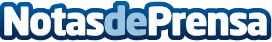 Persianas Alicante, amplía aun más sus serviciosPara poder atender a un mayor público, Persianas Alicante, ha decidido ampliar los servicios que ofrece por toda la provinciaDatos de contacto:Persianas AlicantePersianas605 903 344Nota de prensa publicada en: https://www.notasdeprensa.es/persianas-alicante-amplia-aun-mas-sus-servicios Categorias: Bricolaje Valencia Construcción y Materiales http://www.notasdeprensa.es